Р А С П О Р Я Ж Е Н И Еот 22.07.2021   № 1681-рг. МайкопО прекращении движения транспорта во время проведения ярмарки выходного дня на территории г. Майкопа В соответствии с постановлением Администрации муниципального образования «Город Майкоп» от 22.12.2020 № 1408 «Об утверждении Плана мероприятий по организации ярмарок на территории муниципального образования «Город Майкоп» на 2021 год», в целях предотвращения террористической угрозы и обеспечения безопасности дорожного движения: Прекратить движение транспорта с 07.00 часов до 12.00 часов еженедельно (каждую субботу) в течение 2021 года по
ул. Советской между ул. Майкопской и пер. Красноармейским.В целях обеспечения безопасности граждан руководителю Управления жилищно-коммунального хозяйства и благоустройства Администрации муниципального образования «Город Майкоп» 
(О.С. Алтухова) обеспечить прекращение движения транспорта способами, согласованными с ОГИБДД ОМВД России по г. Майкопу с временной установкой дорожного знака 3.2 «Движение запрещено».3. Руководителю Управления развития предпринимательства и потребительского рынка (А.К. Паранук) осуществлять допуск и контроль за въездом участников на территорию ярмарки. 4. Признать утратившим силу распоряжение Администрации муниципального образования «Город Майкоп» от 13.01.2020 № 36-р 
«Об ограничении движения транспорта в местах проведения ярмарок выходного дня на территории г. Майкопа».5. Разместить настоящее распоряжение на официальном сайте Администрации муниципального образования «Город Майкоп».6. Настоящее распоряжение вступает в силу со дня его подписания.Исполняющий обязанностиГлавы муниципального образования «Город Майкоп»                                                                            С.В. Стельмах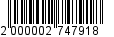 Администрация муниципального 
образования «Город Майкоп»Республики Адыгея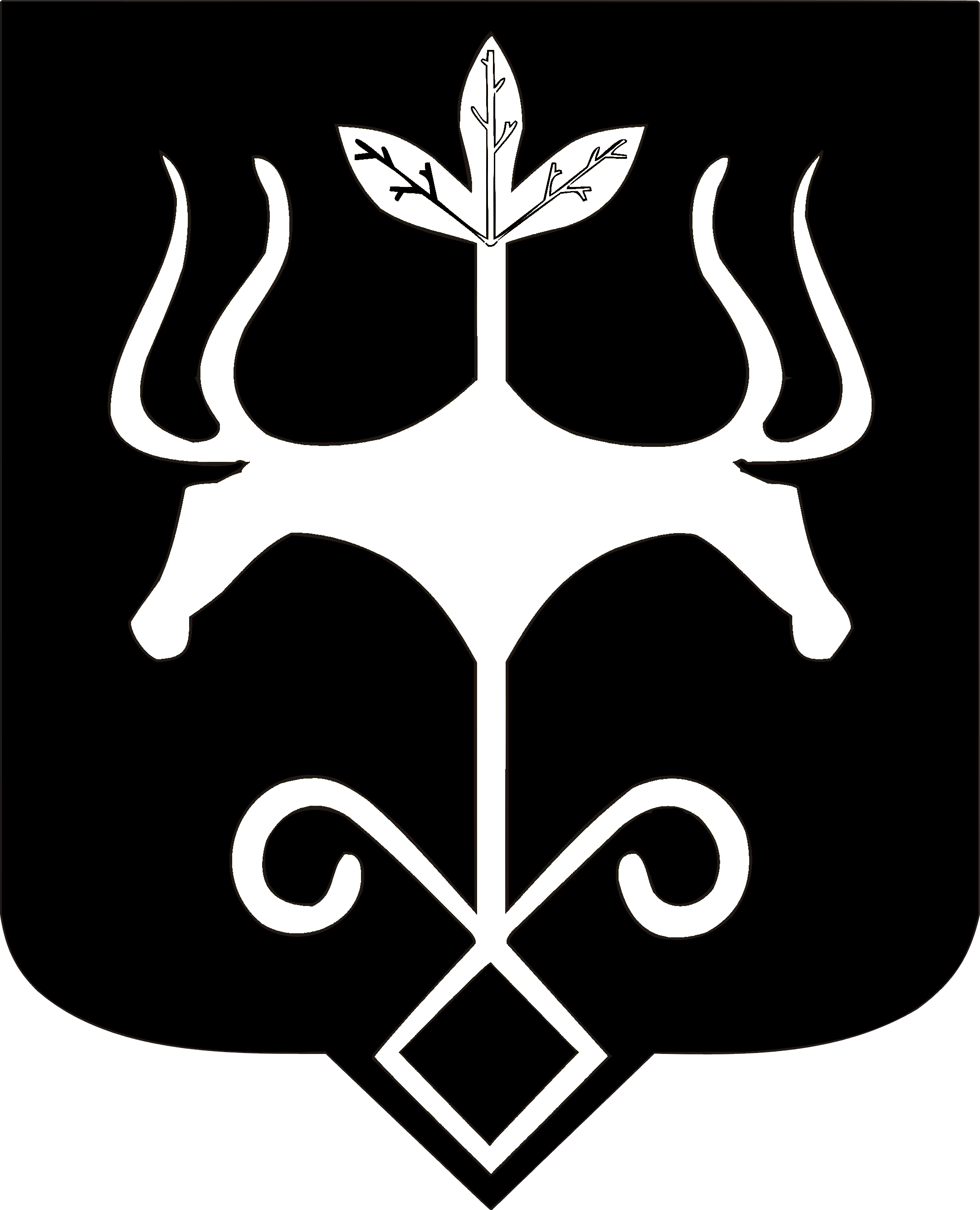 Адыгэ Республикэммуниципальнэ образованиеу 
«Къалэу Мыекъуапэ» и Администрацие